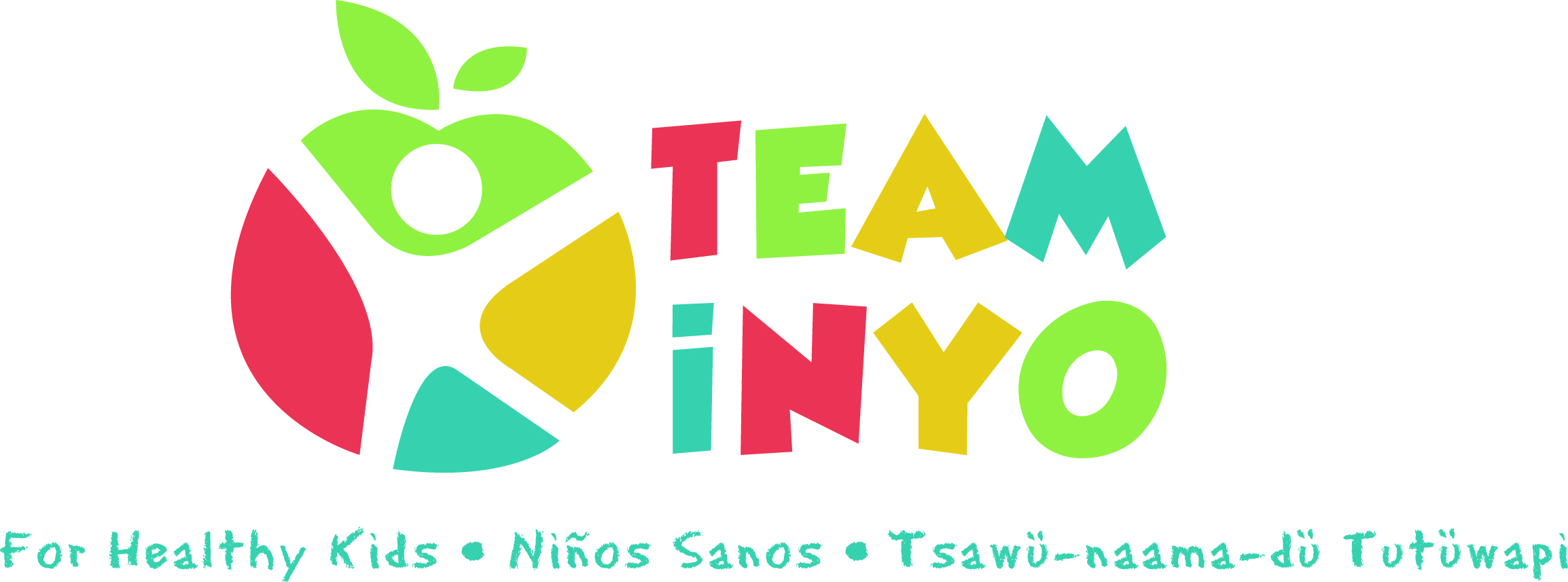 Meeting AgendaOctober 17th 20203:00-4:30pmZoomIntroductions									 10:00 am	Team Inyo Social Media Outreach Brainstorming			10:15  amWrap-up and Round Table							 10:45 amAction StepPerson ResponsibleDue Date/Check -in